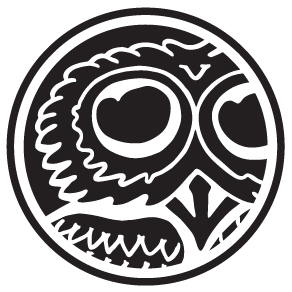 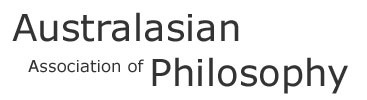   Formed in 1923www.aap.org.au                                                                      AAP Council 2014-2015President: Prof. Paul Redding, Immediate Past President: Prof. Catriona Mackenzie, Chair: Prof. Graham Oppy, Deputy Chair: Tracy Bowell, Secretary: Assoc. Prof. Jennifer McMahon, Treasurer: Dr. Antony Eagle, Immediate Past Treasurer: Dr Stuart Brock, Editor of the Australasian Journal of Philosophy: Prof. Stephen Hetherington, Media Officer: Dr. Katrina Hutchison, New Zealand Representative: Dr Adriane Rini, Singapore Representative: Dr. Ben Blumsen, Conference Liaison Officer: Dr Patrick McGivern, Student Representative: Tessa Jones, Ordinary Members: Prof. Jeanette Kennett, Dr. Catherine Legg, Dr. Joanne Faulkner, Independent Members: Petrina Coventry, Bev Excell.Executive Officer: Eliza GoddardAustralasian Association of Philosophy ACN: 152 892 272 GPO BOX 1978 Hobart 7001 Tasmania Australia 